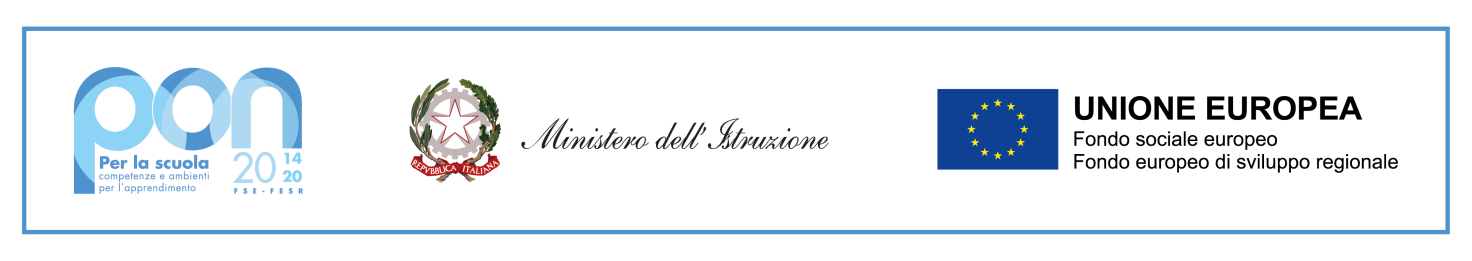 Ministero dell’IstruzioneUfficio Scolastico Regionale LazioISTITUTO COMPRENSIVO STATALE VIA DELLA TECNICARMIC8D400N - Via della Tecnica, 3 – 00071 POMEZIA - 41° DistrettoCF   97713590582 - Tel. 06 91603222 e-mail rmic8d400n@istruzione.it - pec  rmic8d400n@pec.istruzione.itMODULO DI RIEPILOGO ATTIVITÀ INSERITE IN CONTRATTAZIONEIndicare con una crocetta l'attività svolta e il numero di ore impegnate. Le ore  retribuite non potranno essere superiori alle ore stabilite in contrattazione. Per i progetti non svolti a causa dell'interruzione dell'attività didattica non apporre alcuna crocetta. Il modulo va inviato in formato pdfPomezia ........................                                                                 Il docente                                                                              ............................................................................ATTIVITÀSVOLTOORECOLLABORATORE DSREFERENTI PLESSO INFANZIASUPPORTO REFERENTE PRIMARIASUPPORTO REFERENTE SSPGSUPPORTO REFERENTE INFANZIACOMMISSIONE INCLUSIONE DISABILITA’ INFANZIACOMMISSIONE INCLUSIONE DISABILITA’ PRIMARIACOMMISSIONE INCLUSIONE DISABILITA’ SSPGCOMMISSIONE INCLUSIONE BES INFANZIACOMMISSIONE INCLUSIONE BES PRIMARIACOMMISSIONE INCLUSIONE BES SSPGCOMMISSIONE ORGANIZZAZIONE DIDATTICACOMMISSIONE FORMAZIONE CLASSIREFERENTE INVALSIREFERENZE FORMAZIONEREFERENTE EDUCAZIONE CIVICAREFERENTE DIDATTICA ITINERANTEREFERENTE RISULTATI A DISTANZAREFERENTI DIPARTIMENTIREFERENTE TEATROREFERENTE BIBLIOTECAREFERENTE LABORATORIO SCIENZEREFERENTE LABORATORIO INFORMATICO PRIMARIAREFERENTE LABORATORIO INFORMATICO SECONDARIAREFERENTE LABORATORIO MUSICAREFERENTE LABORATORIO MULTIMEDIALEREFERENTE LABORATORIO SCIENZEREFERENTE LABORATORIO ARTE/CERAMICAREFERENTE PALESTRA PRIMARIAREFERENTE PALASTRA SSPGREFERENTE BIBLIOTECA SECONDARIAREFERENTE REGISTRO ELETTRONICO PRIMARIA/SECONDARIACOORDINATORI PRIMARIACOORDINATORI SSPGPRESIDENTE INTERSEZIONE INFANZIAPRESIDENTE INTERCLASSE PRIMARIATENUTARI DOCUMENTAZIONE (SEGERETARI)PROGETTO SPORTELLO DIDATTICO ITALIANOPROGETTO SPORTELLO DIDATTICO MATEMATICAPROGETTO SCRITTURA CREATIVAPROGETTO SPORTELLO DIDATTICO INGLESEPROGETTO ITALIANO DI BASE  PRIMARIAPROGETTO A TOOLBOX FOR SECONDARY SCHOOLTUTOR DOCENTI NEOASSUNTITUTOR TFA/SFPFUNZIONE STRUMENTALE PTOFFUNZIONE STRUMENTALE NUOVE TECNOLOGIEFUNZIONE STRUMENTALE ORIENTAMENTOFUNZIONE STRUMENTALE INCLUSIONEEVENTUALI ORE ECCEDENTI        (Da certificare da parte dei Referenti di plesso)